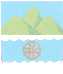 О награждении дипломом городской акции «Женщина года городского округа Октябрьск – 2022»В соответствии с Положением о городской акции «Женщина года городского округа Октябрьск», утвержденным постановлением Администрации городского округа Октябрьск Самарской области от 20.01.2020 № 59, протоколом заседания Организационного комитета по подготовке и проведению городской акции «Женщина года городского округа Октябрьск» от 14 марта 2022 года, руководствуясь Уставом городского округа Октябрьск Самарской области1. Наградить дипломами и ценными подарками следующих победителей городской акции «Женщина года городского округа Октябрьск – 2022»:в номинации «Женщина – МАТЬ»:– Кочневу Наталью Михайловну;•	в номинации «Мой город – моя судьба»:– Салтыкову Елену Юрьевну;– Семенову Юлию Александровну;– Кузнецову Елену Евгеньевну;– Бобрыкину Ольгу Васильевну;в номинации «Женщина – специалист отрасли»:– Кудакову Ирину Аркадьевну;– Коваль Елену Александровну;– Титову Оксану Евгеньевну;– Аринину Любовь Николаевну;– Им Анастасию Евгеньевну;– Скачкову Марину Николаевну;– Аксенову Ольгу Витальевну;– Япарову Галину Владимировну;– Савинову Любовь Владимировну;– Орлову Наталью Александровну; – Калинину Анну Олеговну;– Усачеву Ирину Вячеславовну;– Облогову Оксану Валерьевну;– Захарову Елену Владимировну;– Халдину Наталью Владимировну;– Шабашеву Анжелику Васильевну;– Богачеву Ольгу Николаевну;– Трупанову Ольгу Николаевну;– Петухову Ольгу Петровну;– Муравьеву Татьяну Владимировну.•	в номинации «Деловая женщина»:– Кузьмину Елену Николаевну;– Разину Ирину Валерьевну;– Заворину Татьяну Владимировну;– Гусейнову Наталью Сергеевну.•	в номинации «Женщина – открытие года»:– Бояхчян Мариам Азатовну;– Бабай Екатерину Сергеевну.2. Настоящее распоряжение вступает в силу со дня его подписания.3. Опубликовать настоящее распоряжение в газете «Октябрьское время» и разместить его на официальном сайте Администрации городского округа Октябрьск в сети «Интернет».4. Контроль за исполнением настоящего распоряжения возложить на руководителя МКУ г.о. Октябрьск «Управление социального развития Администрации г.о. Октябрьск» Андриевскую Ж. С.Глава городского округа                                                                       А. В. Гожая                                                               Исп. Баринов А.М.Тел.: 8(84646) 2-61-96